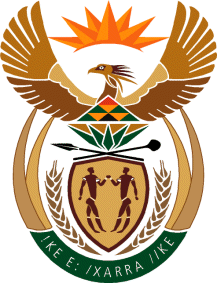 MINISTRYINTERNATIONAL RELATIONS AND COOPERATION 	REPUBLIC OF SOUTH AFRICANATIONAL ASSEMBLYDate of Publication 29 April 2022 	QUESTION1666. The Leader of the Opposition (DA) to ask the Minister of International Relations and Cooperation:Whether she has found that the Government’s relationship with Cuba has in no way materially benefited the governing party or any political organisation directly and/or indirectly; if not, what is the position in this regard; if so, what are the further, relevant details? NW1994EREPLYThe Department of International Relations and Cooperation (DIRCO) is not aware of any benefits that have accrued to the governing party or to any political organisation as the Department does not have any interface with the governing party or political organisations on these matters. COMPILER DETAILSNAME AND SURNAME: MR BJ ERASMUSCONTACT: 012 351 8637RECOMMENDATION It is recommended that the Minister signs Parliamentary Reply 1666.MR Z DANGORDIRECTOR–GENERAL: INTERNATIONAL RELATIONS AND COOPERATIONDATE:PARLIAMENTARY REPLY 1666 IS APPROVED / NOT APPROVED / AMENDED.COMMENT/SDR GNM PANDOR, MPMINISTER OF INTERNATIONAL RELATIONS AND COOPERATIONDATE: